MINISTERO DELL’ISTRUZIONE, DELL’UNIVERSITà E DELLA RICERCAUFFICIO SCOLASTICO REGIONALE PER IL LAZIOLICEO SCIENTIFICO STATALE“TALETE”Roma, 14/9/2017Ai docentiAi GenitoriAgli studentiAlla DSGA Sig.ra Paola LeoniAl Personale ATAAll'Albo sito webCIRCOLARE N.  14Oggetto: avviso chiusura IstitutoSi avvisa che il giorno 19 settembre l'Istituto resterà chiuso per consentire la disinfestazione dei locali, programmata dalla Città Metropolitana di Roma Capitale.Saranno pertanto interrotte sia le attività didattiche che amministrative.Le lezioni riprenderanno regolarmente il giorno successivo.Il Dirigente ScolasticoProf. Alberto Cataneo(Firma autografa sostituita a mezzo  stampa ai sensi dell’art. 3 comma 2 deld.lgs. n.39/1993)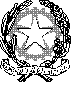 